КАБИНЕТ МИНИСТРОВ РЕСПУБЛИКИ АДЫГЕЯРАСПОРЯЖЕНИЕот 30 марта 2021 г. N 94-рО ПЛАНЕМЕРОПРИЯТИЙ ПО РЕАЛИЗАЦИИ В 2021 - 2023 ГОДАХСТРАТЕГИИ ГОСУДАРСТВЕННОЙ ПОЛИТИКИ РОССИЙСКОЙ ФЕДЕРАЦИИВ ОТНОШЕНИИ РОССИЙСКОГО КАЗАЧЕСТВА НА 2021 - 2030 ГОДЫНА ТЕРРИТОРИИ РЕСПУБЛИКИ АДЫГЕЯВ соответствии с пунктом 4 распоряжения Правительства Российской Федерации от 9 ноября 2020 года N 2920-р:1. Утвердить План по реализации в 2021 - 2023 годах Стратегии государственной политики Российской Федерации в отношении российского казачества на 2021 - 2030 годы на территории Республики Адыгея (далее - План) согласно приложению.2. Рекомендовать Главному управлению МЧС России по Республике Адыгея, Майкопскому отдельскому казачьему обществу Кубанского войскового казачьего общества, органам местного самоуправления, Адыгейскому региональному отделению Общероссийской общественной организации "Всероссийское добровольное пожарное общество", Региональному отделению Общероссийской общественно-государственной организации "Добровольное общество содействия армии, авиации и флоту России" Республики Адыгея, Ассоциации "Межрегиональный фестиваль казачьей культуры" принять участие в реализации мероприятий Плана.Премьер-министрРеспублики АдыгеяГ.МИТРОФАНОВПриложениек распоряжениюКабинета МинистровРеспублики Адыгеяот 30 марта 2021 г. N 94-рПЛАНПО РЕАЛИЗАЦИИ В 2021 - 2023 ГОДАХ СТРАТЕГИИГОСУДАРСТВЕННОЙ ПОЛИТИКИ РОССИЙСКОЙ ФЕДЕРАЦИИ В ОТНОШЕНИИРОССИЙСКОГО КАЗАЧЕСТВА НА 2021 - 2030 ГОДЫ НА ТЕРРИТОРИИРЕСПУБЛИКИ АДЫГЕЯ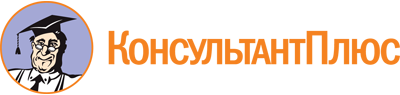 Распоряжение Кабинета Министров РА от 30.03.2021 N 94-р
(ред. от 20.06.2022)
"О Плане мероприятий по реализации в 2021 - 2023 годах Стратегии государственной политики Российской Федерации в отношении российского казачества на 2021 - 2030 годы на территории Республики Адыгея"Документ предоставлен КонсультантПлюс

www.consultant.ru

Дата сохранения: 06.11.2022
 Список изменяющих документов(в ред. Распоряжения Кабинета Министров РА от 20.06.2022 N 190-р)Список изменяющих документов(в ред. Распоряжения Кабинета Министров РА от 20.06.2022 N 190-р)Наименование мероприятияСрок исполненияОтветственные исполнители, органы и организации, которым рекомендовано принять участие в реализации мероприятийНаправление реализации задачи Стратегии государственной политики Российской Федерации в отношении российского казачества на 2021 - 2030 годы, утвержденной Указом Президента Российской Федерации от 9 августа 2020 года N 505 "Об утверждении Стратегии государственной политики Российской Федерации в отношении российского казачества на 2021 - 2030 годы"Целевой показательДокумент, подтверждающий исполнение мероприятияI. Совершенствование механизма привлечения членов казачьих обществ к несению государственной или иной службыI. Совершенствование механизма привлечения членов казачьих обществ к несению государственной или иной службыI. Совершенствование механизма привлечения членов казачьих обществ к несению государственной или иной службыI. Совершенствование механизма привлечения членов казачьих обществ к несению государственной или иной службыI. Совершенствование механизма привлечения членов казачьих обществ к несению государственной или иной службыI. Совершенствование механизма привлечения членов казачьих обществ к несению государственной или иной службы1. Привлечение членов казачьих обществ к реализации мероприятий по обеспечению пожарной безопасности (тушение техногенных пожаров, участие в профилактических мероприятиях)постоянноКомитет Республики Адыгея по делам гражданской обороны и чрезвычайным ситуациям, Майкопское отдельское казачье общество Кубанского войскового казачьего общества, Главное управление МЧС России по Республике Адыгея, органы местного самоуправлениярасширение привлечения российского казачества в соответствии с законодательством Российской Федерации к несению государственной или иной службы, к содействию государственным и муниципальным органам в осуществлении их полномочий, в том числе к участию в обеспечении пожарной безопасностиколичество членов казачьих обществ, участвующих в реализации мероприятий по обеспечению пожарной безопасностидоклад Комитета Республики Адыгея по делам гражданской обороны и чрезвычайным ситуациям в Комитет Республики Адыгея по делам национальностей, связям с соотечественниками и средствам массовой информации2. Привлечение членов казачьих обществ к реализации мероприятий по предупреждению и ликвидации чрезвычайных ситуаций и ликвидации последствий стихийных бедствийпостоянноКомитет Республики Адыгея по делам гражданской обороны и чрезвычайным ситуациям, Майкопское отдельское казачье общество Кубанского войскового казачьего общества, Главное управление МЧС России по Республике Адыгея, органы местного самоуправлениярасширение привлечения российского казачества в соответствии с законодательством Российской Федерации к несению государственной или иной службы, к содействию государственным и муниципальным органам в осуществлении их полномочий, в том числе к участию в мероприятиях по предупреждению и ликвидации чрезвычайных ситуаций и ликвидации последствий стихийных бедствийколичество членов казачьих обществ, участвующих в реализации мероприятий по предупреждению и ликвидации чрезвычайных ситуаций и ликвидации последствий стихийных бедствийдоклад Комитета Республики Адыгея по делам гражданской обороны и чрезвычайным ситуациям в Комитет Республики Адыгея по делам национальностей, связям с соотечественниками и средствам массовой информации3. Заключение Майкопским отдельским казачьим обществом Кубанского войскового казачьего общества соглашения о взаимодействии в области защиты населения и территорий от чрезвычайных ситуаций, обеспечения пожарной безопасности и безопасности людей на водных объектах с Главным управлением МЧС России по Республике АдыгеяпостоянноКомитет Республики Адыгея по делам гражданской обороны и чрезвычайным ситуациям, Майкопское отдельское казачье общество Кубанского войскового казачьего общества, Главное управление МЧС России по Республике Адыгеярасширение привлечения российского казачества в соответствии с законодательством Российской Федерации к несению государственной или иной службы, к содействию государственным и муниципальным органам в осуществлении их полномочий, в том числе к участию в мероприятиях по предупреждению и ликвидации чрезвычайных ситуаций и обеспечении пожарной безопасностиколичество заключенных соглашенийкопии заключенных соглашений4. Привлечение членов казачьих обществ к выполнению мероприятий по поиску пропавших людей на территории Республики АдыгеяпостоянноКомитет Республики Адыгея по делам гражданской обороны и чрезвычайным ситуациямрасширение привлечения российского казачества в соответствии с законодательством Российской Федерации к несению государственной или иной службы, к содействию государственным и муниципальным органам в осуществлении их полномочийколичество членов казачьих обществ, участвующих в мероприятиях по поиску пропавших людей на территории Республики Адыгеяежеквартальный доклад Комитета Республики Адыгея по делам гражданской обороны и чрезвычайным ситуациям в Комитет Республики Адыгея по делам национальностей, связям с соотечественниками и средствам массовой информации5. Обучение членов казачьих обществ поиску пропавших людей на территории Республики АдыгеяпостоянноКомитет Республики Адыгея по делам гражданской обороны и чрезвычайным ситуациям, государственное автономное учреждение дополнительного профессионального образования (повышения квалификации) Республики Адыгея "Учебно-методический центр по гражданской обороне, защите от чрезвычайных ситуаций и пожарной безопасности"расширение привлечения российского казачества в соответствии с законодательством Российской Федерации к несению государственной или иной службы, к содействию государственным и муниципальным органам в осуществлении их полномочийколичество обученных членов казачьих обществежеквартальный доклад Комитета Республики Адыгея по делам гражданской обороны и чрезвычайным ситуациям в Комитет Республики Адыгея по делам национальностей, связям с соотечественниками и средствам массовой информации6. Осуществление на базе профессионального образовательного учреждения "Центр подготовки граждан (молодежи) к военной службе и военно-патриотического воспитания Республики Адыгея" Общероссийской общественно-государственной организации "Добровольное общество содействия армии, авиации и флоту России" (далее - ПОУ "Центр ВПВ ДОСААФ России РА") подготовки к службе в рядах Вооруженных Сил Российской Федерации лиц из числа членов казачьих обществ и иных объединений казаков и взаимодействия с ними во время их пребывания в запасеежегодноВоенный комиссариат Республики Адыгея, Региональное отделение Общероссийской общественно-государственной организации "Добровольное общество содействия армии, авиации и флоту России" в Республике Адыгея (далее - Региональное отделение ДОСААФ России РА), представители казачьих обществ и иных объединений казаков в Республике Адыгеярасширение привлечения российского казачества к выполнению задач по обеспечению безопасности и обороноспособности Российской Федерации путем прохождения членами войсковых казачьих обществ военной службы в Вооруженных Силах Российской Федерации, других войсках, воинских формированиях и органахколичество членов казачьих обществ, прошедших подготовку к службе в рядах Вооруженных Сил Российской Федерации на базе ПОУ "Центр ВПВ ДОСААФ России РА"доклады Военного комиссариата Республики Адыгея и Регионального отделения ДОСААФ России РА в Комитет Республики Адыгея по делам национальностей, связям с соотечественниками и средствам массовой информации7. Привлечение членов казачьих обществ в ряды добровольцев (волонтеров) к участию в мероприятиях, направленных на обеспечение природоохранной деятельностипостоянноУправление по охране окружающей среды и природным ресурсам Республики Адыгеярасширение привлечения российского казачества в соответствии с законодательством Российской Федерации к несению государственной или иной службы, к содействию государственным и муниципальным органам в осуществлении их полномочий, в том числе к участию в мероприятиях, направленных на сохранение природной средыколичество привлеченных членов казачьих обществ в ряды добровольцев (волонтеров) по охране окружающей средыежеквартальный доклад Управления по охране окружающей среды и природным ресурсам Республики Адыгея в Комитет Республики Адыгея по делам национальностей, связям с соотечественниками и средствам массовой информации8. Формирование и ведение учета кадрового резерва из числа членов казачьих обществежегодноМайкопское отдельское казачье общество Кубанского войскового казачьего обществаформирование единой системы управления кадрами казачьих обществ, включая создание кадрового резервасоздание базы учета кадрового резерва отдельского казачьего обществадоклад Майкопского отдельского казачьего общества Кубанского войскового казачьего общества в Комитет Республики Адыгея по делам национальностей, связям с соотечественниками и средствам массовой информации9. Активизация деятельности по внесению казачьих обществ в государственный реестр казачьих обществ. Разработка и принятие планов-графиков внесения казачьих обществ в государственный реестр казачьих обществ. Организация проведения строевых смотров казачьих обществежегодноМайкопское отдельское казачье общество Кубанского войскового казачьего обществасовершенствование правовых основ привлечения российского казачества к несению государственной или иной службыколичество казачьих обществ, внесенных в государственный реестр казачьих обществдоклад Майкопского отдельского казачьего общества Кубанского войскового казачьего общества в Комитет Республики Адыгея по делам национальностей, связям с соотечественниками и средствам массовой информации10. Активизация деятельности по выдаче (замене) удостоверений казака членам казачьих обществ2022 годМайкопское отдельское казачье общество Кубанского войскового казачьего обществасовершенствование правовых основ привлечения российского казачества к несению государственной или иной службыколичество выданных удостоверений казакадоклад Майкопского отдельского казачьего общества Кубанского войскового казачьего общества в Комитет Республики Адыгея по делам национальностей, связям с соотечественниками и средствам массовой информацииII. Поддержка взаимодействия между казачьими обществами и иными объединениями казаковII. Поддержка взаимодействия между казачьими обществами и иными объединениями казаковII. Поддержка взаимодействия между казачьими обществами и иными объединениями казаковII. Поддержка взаимодействия между казачьими обществами и иными объединениями казаковII. Поддержка взаимодействия между казачьими обществами и иными объединениями казаковII. Поддержка взаимодействия между казачьими обществами и иными объединениями казаков1. Заключение соглашений о взаимодействии между казачьими обществами и иными объединениями казаковежегодноМайкопское отдельское казачье общество Кубанского войскового казачьего обществаинформационная и методическая поддержка сотрудничества между казачьими обществами и иными объединениями казаков, в том числе направленная на заключение договоров (соглашений) между казачьими обществами и иными объединениями казаков в целях организации такого сотрудничестваколичество заключенных соглашенийдоклад Майкопского отдельского казачьего общества Кубанского войскового казачьего общества в Комитет Республики Адыгея по делам национальностей, связям с соотечественниками и средствам массовой информации2. Содействие включению представителей казачьих обществ и иных объединений казаков в консультативные органы по делам казачества при Главе Республики АдыгеяпостоянноКомитет Республики Адыгея по делам национальностей, связям с соотечественниками и средствам массовой информациирасширение привлечения российского казачества в соответствии с законодательством Российской Федерации к несению государственной или иной службы, к содействию государственным и муниципальным органам в осуществлении их полномочийколичество консультативных органов по делам казачества при Главе Республики Адыгея, в состав которых входят представители казачьих обществ и иных объединений казаковдоклад Комитета Республики Адыгея по делам национальностей, связям с соотечественниками и средствам массовой информации в Федеральное агентство по делам национальностей (далее - ФАДН России)III. Содействие воспитанию подрастающего поколения в духе патриотизма, гражданской ответственности и готовности к служению Отечеству с опорой на духовно-нравственные основы и ценности российского казачества, обеспечение участия российского казачества в реализации государственной молодежной политикиIII. Содействие воспитанию подрастающего поколения в духе патриотизма, гражданской ответственности и готовности к служению Отечеству с опорой на духовно-нравственные основы и ценности российского казачества, обеспечение участия российского казачества в реализации государственной молодежной политикиIII. Содействие воспитанию подрастающего поколения в духе патриотизма, гражданской ответственности и готовности к служению Отечеству с опорой на духовно-нравственные основы и ценности российского казачества, обеспечение участия российского казачества в реализации государственной молодежной политикиIII. Содействие воспитанию подрастающего поколения в духе патриотизма, гражданской ответственности и готовности к служению Отечеству с опорой на духовно-нравственные основы и ценности российского казачества, обеспечение участия российского казачества в реализации государственной молодежной политикиIII. Содействие воспитанию подрастающего поколения в духе патриотизма, гражданской ответственности и готовности к служению Отечеству с опорой на духовно-нравственные основы и ценности российского казачества, обеспечение участия российского казачества в реализации государственной молодежной политикиIII. Содействие воспитанию подрастающего поколения в духе патриотизма, гражданской ответственности и готовности к служению Отечеству с опорой на духовно-нравственные основы и ценности российского казачества, обеспечение участия российского казачества в реализации государственной молодежной политики1. Привлечение казачьей молодежи к участию в мероприятиях по патриотическому воспитанию, в том числе посвященных дням воинской славыпостоянноМинистерство образования и науки Республики Адыгея, Майкопское отдельское казачье общество Кубанского войскового казачьего общества, Региональное отделение ДОСААФ России РА, органы местного самоуправленияосуществление мероприятий, посвященных памятным датам истории России, дням славы русского оружия - дням воинской славы, иным датам, связанным с военной историей российского казачестваколичество членов казачьих обществ, принявших участие в мероприятиях по патриотическому воспитаниюдоклады Министерства образования и науки Республики Адыгея, Майкопского отдельского казачьего общества Кубанского войскового казачьего общества, Регионального отделения ДОСААФ России РА в Комитет Республики Адыгея по делам национальностей, связям с соотечественниками и средствам массовой информации2. Обучение членов казачьих обществ компетенциям наставников в области проведения занятий по истории и культуре российского казачества в казачьих организацияхпостоянноМинистерство образования и науки Республики Адыгея, Майкопское отдельское казачье общество Кубанского войскового казачьего обществаподдержка деятельности образовательных организаций, реализующих образовательные программы с учетом культурно-исторических традиций и ценностей российского казачества, в том числе деятельности по подготовке педагогических кадровчисленность членов казачьих обществ, прошедших подготовку в системе непрерывного образования казачества Россиидоклад Министерства образования и науки Республики Адыгея в Комитет Республики Адыгея по делам национальностей, связям с соотечественниками и средствам массовой информации3. Оказание содействия в участии казачьей молодежи в мероприятиях Всероссийской форумной кампании и Всероссийском конкурсе молодежных проектовпостоянноМинистерство образования и науки Республики Адыгея, Майкопское отдельское казачье общество Кубанского войскового казачьего обществапривлечение казачьих молодежных организаций к участию в мероприятиях по реализации государственной молодежной политики Российской Федерацииколичество поддержанных проектов, количество организованных мероприятийдоклад Министерства образования и науки Республики Адыгея в Комитет Республики Адыгея по делам национальностей, связям с соотечественниками и средствам массовой информации4. Оказание содействия в реализации комплекса мероприятий, направленных на поддержку казачьей молодежипостоянноМинистерство образования и науки Республики Адыгея, Майкопское отдельское казачье общество Кубанского войскового казачьего общества, органы местного самоуправленияпривлечение казачьих молодежных организаций к участию в мероприятиях по реализации государственной молодежной политики Российской Федерацииколичество участников мероприятийдоклад Министерства образования и науки Республики Адыгея в Комитет Республики Адыгея по делам национальностей, связям с соотечественниками и средствам массовой информации5. Оказание шефской помощи соединениям и воинским частям Вооруженных Сил Российской Федерации и организация с ними совместных спортивных и культурных мероприятийежегодноМайкопское отдельское казачье общество Кубанского войскового казачьего обществапроведение мероприятий, направленных на повышение престижа государственной службы среди казачьей молодежиколичество казачьих обществ и иных объединений казаков, оказывающих шефскую помощь соединениям и воинским частям Вооруженных Сил Российской Федерациидоклад Майкопского отдельского казачьего общества Кубанского войскового казачьего общества в Комитет Республики Адыгея по делам национальностей, связям с соотечественниками и средствам массовой информации6. Участие в формировании кадрового резерва войсковых казачьих обществ из числа молодежных казачьих объединений2023 годМайкопское отдельское казачье общество Кубанского войскового казачьего обществасодействие личностному и профессиональному развитию руководителей и лидеров казачьих молодежных организацийколичество членов войсковых казачьих обществ (в возрасте до 30 лет), попавших в кадровый резервдоклад Майкопского отдельского казачьего общества Кубанского войскового казачьего общества в Комитет Республики Адыгея по делам национальностей, связям с соотечественниками и средствам массовой информации7. Организация информационно-пропагандистских мероприятий по привлечению казачьей молодежи к выполнению нормативов испытаний Всероссийского физкультурно-спортивного комплекса "Готов к труду и обороне"ежегодноКомитет Республики Адыгея по физической культуре и спорту, Майкопское отдельское казачье общество Кубанского войскового казачьего обществасодействие популяризации физической культуры и спорта среди российского казачества, организации проведения регулярных физкультурных мероприятий и соревнований всех уровней, направленных на физическое развитие казачьей молодежи, привлечению российского казачества к участию в мероприятиях по реализации Всероссийского физкультурно-спортивного комплекса "Готов к труду и обороне"количество организованных мероприятийдоклад Комитета Республики Адыгея по физической культуре и спорту, Майкопского отдельского казачьего общества Кубанского войскового казачьего общества в Комитет Республики Адыгея по делам национальностей, связям с соотечественниками и средствам массовой информации8. Организация и проведение регионального этапа среди членов казачьих обществ и обеспечение участия победителей в заключительном (финальном) этапе Всероссийского слета казачьей молодежи "Готов к труду и обороне"ежегодноКомитет Республики Адыгея по физической культуре и спорту, Майкопское отдельское казачье общество Кубанского войскового казачьего обществасодействие популяризации физической культуры и спорта среди российского казачества, организации проведения регулярных физкультурных мероприятий и соревнований всех уровней, направленных на физическое развитие казачьей молодежи, привлечению российского казачества к участию в мероприятиях по реализации Всероссийского физкультурно-спортивного комплекса "Готов к труду и обороне"количество человек, принявших участие в региональном и заключительном (финальном) этапах Всероссийского слета казачьей молодежи "Готов к труду и обороне"доклад Комитета Республики Адыгея по физической культуре и спорту, Майкопского отдельского казачьего общества Кубанского войскового казачьего общества в Комитет Республики Адыгея по делам национальностей, связям с соотечественниками и средствам массовой информации9. Содействие в организации физкультурных и спортивных мероприятий среди казачьей молодежиежегодноКомитет Республики Адыгея по физической культуре и спорту, Майкопское отдельское казачье общество Кубанского войскового казачьего обществасодействие популяризации физической культуры и спорта среди российского казачества, организации проведения регулярных физкультурных мероприятий и соревнований всех уровней, направленных на физическое развитие казачьей молодежи, привлечению российского казачества к участию в мероприятиях по реализации Всероссийского физкультурно-спортивного комплекса "Готов к труду и обороне"количество организованных мероприятийдоклад Комитета Республики Адыгея по физической культуре и спорту, Майкопского отдельского казачьего общества Кубанского войскового казачьего общества в Комитет Республики Адыгея по делам национальностей, связям с соотечественниками и средствам массовой информации10. Оказание содействия участию казачьих обществ и иных объединений казаков, реализующих социально ориентированные проекты, в конкурсах на получение грантов Президента Российской Федерации и иных грантов, организуемых федеральными органами исполнительной власти, исполнительными органами государственной власти Республики Адыгея, органами местного самоуправленияпостоянноисполнительные органы государственной власти Республики Адыгея, органы местного самоуправленияпривлечение казачьих обществ и иных объединений казаков к участию в конкурсах на предоставление грантов Президента Российской Федерации и иных грантов, предоставляемых из средств федерального бюджета, бюджетов субъектов Российской Федерации и бюджетов муниципальных образований, в целях поддержки социально ориентированных инициатив казачьих обществ и иных объединений казаковколичество заявок, поданных для участия в конкурсах, количество заявок, получивших поддержкудоклад Комитета Республики Адыгея по делам национальностей, связям с соотечественниками и средствам массовой информации в ФАДН России11. Обеспечение участия парадных расчетов казачьих обществ совместно с подразделениями Вооруженных Сил Российской Федерации и других воинских формирований в военных парадах и прохождении войск торжественным маршем, а также в мероприятиях, посвященных празднованию годовщины Победы в Великой Отечественной войне 1941 - 1945 годовежегодноКомитет Республики Адыгея по делам национальностей, связям с соотечественниками и средствам массовой информации, Майкопское отдельское казачье общество Кубанского войскового казачьего обществаосуществление мероприятий, посвященных памятным датам истории России, дням славы русского оружия - дням воинской славы, иным датам, связанным с военной историей российского казачестваколичество человек из числа членов казачьих обществ, принявших участие в военных парадах и прохождении войск торжественным маршем, в мероприятиях, посвященных празднованию годовщины Победы в Великой Отечественной войне 1941 - 1945 годовдоклад Комитета Республики Адыгея по делам национальностей, связям с соотечественниками и средствам массовой информации в ФАДН России12. Оказание содействия в участии казачьих обществ и иных объединений казаков в мероприятиях, проводимых Синодальным комитетом Русской православной церкви по взаимодействию с российским казачеством и посвященных памятным датам истории России, дням славы русского оружия - дням воинской славы, иным датам, связанным с военной историей российского казачестваежегодноКомитет Республики Адыгея по делам национальностей, связям с соотечественниками и средствам массовой информации, Майкопское отдельское казачье общество Кубанского войскового казачьего обществаосуществление мероприятий, посвященных памятным датам истории России, дням славы русского оружия - дням воинской славы, иным датам, связанным с военной историей российского казачестваколичество участников мероприятийдоклад Комитета Республики Адыгея по делам национальностей, связям с соотечественниками и средствам массовой информации в ФАДН РоссииIV. Содействие сохранению и развитию культуры российского казачестваIV. Содействие сохранению и развитию культуры российского казачестваIV. Содействие сохранению и развитию культуры российского казачестваIV. Содействие сохранению и развитию культуры российского казачестваIV. Содействие сохранению и развитию культуры российского казачестваIV. Содействие сохранению и развитию культуры российского казачества1. Мониторинг состояния казачьей культуры в Республике Адыгея2022 годМинистерство культуры Республики Адыгея, государственное бюджетное учреждение культуры Республики Адыгея "Центр народной культуры Республики Адыгея"оказание организационной, информационной, консультативной, методической поддержки деятельности казачьих обществ и иных объединений казаков в сфере культурыпроведение мониторинга состояния казачьей культуры в Республике Адыгея (один раз в 3 года)приказ Министерства культуры Республики Адыгея2. Проведение регионального этапа и обеспечение участия победителей в заключительном гала-концерте Всероссийского фольклорного конкурса "Казачий круг"по запросу организаторовгосударственное бюджетное учреждение культуры Республики Адыгея "Центр народной культуры Республики Адыгея"содействие расширению участия творческих казачьих коллективов в мероприятиях, направленных на укрепление единства российской нации, сохранение и развитие культуры народов Российской Федерацииколичество казачьих творческих коллективов, принявших участие в региональном этапе и заключительном гала-концерте Всероссийского фольклорного конкурса "Казачий круг"приказ Министерства культуры Республики Адыгея3. Организация и проведение Межрегионального фестиваля казачьей культурыежегодноАссоциация "Межрегиональный фестиваль казачьей культуры"поддержка деятельности, направленной на сохранение и развитие казачьей культуры, в том числе деятельности по проведению фестивалейколичество участников межрегионального фестиваля казачьей культурыотчет Ассоциации "Межрегиональный фестиваль казачьей культуры" в Министерство культуры Республики Адыгея об организации и проведении фестиваля4. Привлечение творческих казачьих коллективов и исполнителей к участию в культурно-просветительских проектах, информационно-агитационных акциях и других мероприятияхпостоянноМинистерство культуры Республики Адыгея, Комитет Республики Адыгея по делам национальностей, связям с соотечественниками и средствам массовой информации, органы местного самоуправления, Майкопское отдельское казачье общество Кубанского войскового казачьего обществасодействие расширению участия творческих казачьих коллективов в мероприятиях, направленных на укрепление единства российской нации, сохранение и развитие культуры народов Российской Федерацииколичество мероприятийдоклад Комитета Республики Адыгея по делам национальностей, связям с соотечественниками и средствам массовой информации в ФАДН РоссииV. Поддержка международного сотрудничества российского казачества, развития международных контактов российского казачества с казаками - соотечественниками, проживающими за рубежомV. Поддержка международного сотрудничества российского казачества, развития международных контактов российского казачества с казаками - соотечественниками, проживающими за рубежомV. Поддержка международного сотрудничества российского казачества, развития международных контактов российского казачества с казаками - соотечественниками, проживающими за рубежомV. Поддержка международного сотрудничества российского казачества, развития международных контактов российского казачества с казаками - соотечественниками, проживающими за рубежомV. Поддержка международного сотрудничества российского казачества, развития международных контактов российского казачества с казаками - соотечественниками, проживающими за рубежомV. Поддержка международного сотрудничества российского казачества, развития международных контактов российского казачества с казаками - соотечественниками, проживающими за рубежом1. Участие в подготовке предложений по привлечению казачьих обществ и иных объединений казаков к участию в реализации программ по поддержке соотечественников, проживающих за рубежом, включая вопросы добровольного переселения соотечественников в Российскую Федерацию2022 годКомитет Республики Адыгея по делам национальностей, связям с соотечественниками и средствам массовой информацииподготовка предложенийдоклад Комитета Республики Адыгея по делам национальностей, связям с соотечественниками и средствам массовой информации в ФАДН РоссииVI. Поддержка социально-экономического развития российского казачестваVI. Поддержка социально-экономического развития российского казачестваVI. Поддержка социально-экономического развития российского казачестваVI. Поддержка социально-экономического развития российского казачестваVI. Поддержка социально-экономического развития российского казачестваVI. Поддержка социально-экономического развития российского казачества1. Участие совместно с ФАДН России в мониторинге действующих механизмов и инструментов реализации государственной политики, направленных на государственную поддержку социально-экономического развития казачьих обществ и иных объединений казаковежегодноКомитет Республики Адыгея по делам национальностей, связям с соотечественниками и средствам массовой информацииобеспечение совершенствования механизмов и инструментов реализации государственной политики, направленных на государственную поддержку социально-экономического развития казачьих обществдоклад Комитета Республики Адыгея по делам национальностей, связям с соотечественниками и средствам массовой информации в ФАДН России2. Участие совместно с ФАДН России в мониторинге мер государственной поддержки казачьих обществ и иных объединений казаков в рамках законодательства Российской ФедерацииежегодноКомитет Республики Адыгея по делам национальностей, связям с соотечественниками и средствам массовой информациипривлечение казачьих обществ и иных объединений казаков к реализации государственных и муниципальных программ и проектовдоклад Комитета Республики Адыгея по делам национальностей, связям с соотечественниками и средствам массовой информации в ФАДН РоссииVII. Совершенствование информационного обеспечения взаимодействия органов государственной власти Республики Адыгея и органов местного самоуправления с казачьими обществами, расширение информирования общественности о деятельности российского казачестваVII. Совершенствование информационного обеспечения взаимодействия органов государственной власти Республики Адыгея и органов местного самоуправления с казачьими обществами, расширение информирования общественности о деятельности российского казачестваVII. Совершенствование информационного обеспечения взаимодействия органов государственной власти Республики Адыгея и органов местного самоуправления с казачьими обществами, расширение информирования общественности о деятельности российского казачестваVII. Совершенствование информационного обеспечения взаимодействия органов государственной власти Республики Адыгея и органов местного самоуправления с казачьими обществами, расширение информирования общественности о деятельности российского казачестваVII. Совершенствование информационного обеспечения взаимодействия органов государственной власти Республики Адыгея и органов местного самоуправления с казачьими обществами, расширение информирования общественности о деятельности российского казачестваVII. Совершенствование информационного обеспечения взаимодействия органов государственной власти Республики Адыгея и органов местного самоуправления с казачьими обществами, расширение информирования общественности о деятельности российского казачества1. Информационная и методическая поддержка информационных ресурсов, популяризирующих российское казачествопостоянноКомитет Республики Адыгея по делам национальностей, связям с соотечественниками и средствам массовой информацииподдержка развития информационных ресурсов, содержащих сведения о казачьих обществах и иных объединениях казаков, а также об их деятельностиколичество публикаций в средствах массовой информации и информационно-телекоммуникационной сети "Интернет"доклад Комитета Республики Адыгея по делам национальностей, связям с соотечественниками и средствам массовой информации в ФАДН России2. Информационное сопровождение реализации в Республике Адыгея Стратегии государственной политики Российской Федерации в отношении российского казачества на 2021 - 2030 годыпостоянноКомитет Республики Адыгея по делам национальностей, связям с соотечественниками и средствам массовой информациисодействие популяризации деятельности российского казачества, формированию благоприятного отношения к этой деятельности в обществеколичество публикаций в средствах массовой информации и информационно-телекоммуникационной сети "Интернет"доклад Комитета Республики Адыгея по делам национальностей, связям с соотечественниками и средствам массовой информации в ФАДН России3. Проведение анализа результатов реализации исполнительными органами государственной власти Республики Адыгея и органами местного самоуправления Стратегии развития государственной политики Российской Федерации в отношении российского казачества на 2021 - 2030 годыежегодноКомитет Республики Адыгея по делам национальностей, связям с соотечественниками и средствам массовой информациипривлечение казачьих обществ и иных объединений казаков к реализации государственных и муниципальных программ и проектовдоклад Комитета Республики Адыгея по делам национальностей, связям с соотечественниками и средствам массовой информации в ФАДН России